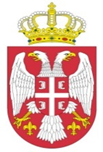               Република Србија             МИНИСТАРСТВО       ОМЛАДИНЕ И СПОРТА  Одсек за инспекцијске послове          Број:016-02-2/2019-03 УКУПНО ПОЕНА/БОДОВА: ____________  ИНСПЕКТОР					                        ПРИСУТНО ЛИЦЕ_________________ 					              _________________________НАПОМЕНА: Уколико спортски објекти нису уписани у националну евиденцију спортских објеката, члан 168. став 1. тачка 6) Закона о спорту, степен ризика је критичан.НАПОМЕНА: Лажно приказивање или прикривање чињеница у извештају повлачи са собом одговарајуће правне последице због састављања исправе неистините садржине ради довођења надлежног органа у заблуду и стављања надзираног субјекта у повољнији положај.КОНТРОЛНА ЛИСТА ЗА СПОРТСКУ ИНСПЕКЦИЈУ У ЈЕДИНИЦАМА ЛОКАЛНЕ САМОУПРАВЕИСПУЊЕНОСТ УСЛОВА ЗА ОБАВЉЊЕ СПОРТСКИХ АКТИВНОСТИПРОСТОР, СПОРТСКА ОПРЕМА, УНУТРАШЊА ОРГАНИЗАЦИЈА И ФИНАНСИЈСКА СРЕДСТВА ШИФРА: КЛ-009-01/01Датум усвајања на седници Координационе комисије: 19.02.2020.годинеПрописи: Закон о спорту („Службени гласник РС“, број 10/16) – члан 35, став 1. тачка 3. и 4.Врсте инспекцијског надзора1.	редовни2.	ванредни 3.	допунски4.	самопровера испуњености захтева из контролне листе5.	мешовитиВрсте инспекцијског надзора1.	редовни2.	ванредни 3.	допунски4.	самопровера испуњености захтева из контролне листе5.	мешовитиВрсте инспекцијског надзора1.	редовни2.	ванредни 3.	допунски4.	самопровера испуњености захтева из контролне листе5.	мешовитиПочетак инспекцијског надзораДатум:Време:Почетак инспекцијског надзораДатум:Време:Почетак инспекцијског надзораДатум:Време:Почетак инспекцијског надзораДатум:Време:Почетак инспекцијског надзораДатум:Време:Почетак инспекцијског надзораДатум:Време:Почетак инспекцијског надзораДатум:Време:Пословно име надзираног субјектаПословно име надзираног субјектаПословно име надзираног субјектаПословно име надзираног субјектаПословно име надзираног субјектаПословно име надзираног субјектаПословно име надзираног субјектаПословно име надзираног субјектаПословно име надзираног субјектаПословно име надзираног субјектаАдреса седишта надзираног субјектаАдреса седишта надзираног субјектаАдреса седишта надзираног субјектаАдреса седишта надзираног субјектаАдреса седишта надзираног субјектаАдреса седишта надзираног субјектаАдреса седишта надзираног субјектаАдреса седишта надзираног субјектаАдреса седишта надзираног субјектаАдреса седишта надзираног субјектаМестоМестоМатични бројМатични бројМатични бројМатични бројМатични бројМатични бројМатични бројМатични бројПИБПИБШифра дел.Шифра дел.Шифра дел.Шифра дел.Шифра дел.Шифра дел.Шифра дел.Шифра дел.Да ли наведени подаци одговарајуподацима садржаним у Решењу АПРДа ли наведени подаци одговарајуподацима садржаним у Решењу АПРДа ли наведени подаци одговарајуподацима садржаним у Решењу АПРДа ли наведени подаци одговарајуподацима садржаним у Решењу АПР да-0 да-0 да-0 да-0 не-1 не-1Да ли шифра делатности одговара активностима које обавља спортска органзацијаДа ли шифра делатности одговара активностима које обавља спортска органзацијаДа ли шифра делатности одговара активностима које обавља спортска органзацијаДа ли шифра делатности одговара активностима које обавља спортска органзација да-0 да-0 да-0 да-0 не-2 не-2Представници надзираног субјекта присутни инспекцијском надзоруПредставници надзираног субјекта присутни инспекцијском надзоруПредставници надзираног субјекта присутни инспекцијском надзоруПредставници надзираног субјекта присутни инспекцијском надзоруПредставници надзираног субјекта присутни инспекцијском надзоруПредставници надзираног субјекта присутни инспекцијском надзоруПредставници надзираног субјекта присутни инспекцијском надзоруПредставници надзираног субјекта присутни инспекцијском надзоруПредставници надзираног субјекта присутни инспекцијском надзоруПредставници надзираног субјекта присутни инспекцијском надзоруПитање  Питање  Питање  ОдговорОдговорОдговорОдговорОдговорОдговорОдговорДа ли су објекти уписани у Националну евиденцију спортских објеката (члан 168. став 1. тачка 6) ЗОС?Да ли су објекти уписани у Националну евиденцију спортских објеката (члан 168. став 1. тачка 6) ЗОС?Да ли су објекти уписани у Националну евиденцију спортских објеката (члан 168. став 1. тачка 6) ЗОС? да- да- да- не-5 не-5 не-5 не-5Бројеви уписа у Националну евиденцију:Бројеви уписа у Националну евиденцију:Бројеви уписа у Националну евиденцију:Бројеви уписа у Националну евиденцију:Бројеви уписа у Националну евиденцију:Бројеви уписа у Националну евиденцију:Бројеви уписа у Националну евиденцију:Бројеви уписа у Националну евиденцију:Бројеви уписа у Националну евиденцију:Бројеви уписа у Националну евиденцију:А-УСЛОВИ У ПОГЛЕДУ ПРОСТОРА (ОБЈЕКТА)А-УСЛОВИ У ПОГЛЕДУ ПРОСТОРА (ОБЈЕКТА)А-УСЛОВИ У ПОГЛЕДУ ПРОСТОРА (ОБЈЕКТА)А-УСЛОВИ У ПОГЛЕДУ ПРОСТОРА (ОБЈЕКТА)А-УСЛОВИ У ПОГЛЕДУ ПРОСТОРА (ОБЈЕКТА)А-УСЛОВИ У ПОГЛЕДУ ПРОСТОРА (ОБЈЕКТА)А-УСЛОВИ У ПОГЛЕДУ ПРОСТОРА (ОБЈЕКТА)А-УСЛОВИ У ПОГЛЕДУ ПРОСТОРА (ОБЈЕКТА)А-УСЛОВИ У ПОГЛЕДУ ПРОСТОРА (ОБЈЕКТА)А-УСЛОВИ У ПОГЛЕДУ ПРОСТОРА (ОБЈЕКТА)1. Да ли постоји спортски објекат, односно простор за припреме (тренинг) и вежбање спортиста у току целе године (са основним просторијама, односно површинама за извођење једне или више спортских активности, пратећим простором, инсталацијама и одговарајућом техничком опремом) који испуњава услове утврђене спортским правилима ННГСС, у зависности од врсте и нивоа спортских активности?1. Да ли постоји спортски објекат, односно простор за припреме (тренинг) и вежбање спортиста у току целе године (са основним просторијама, односно површинама за извођење једне или више спортских активности, пратећим простором, инсталацијама и одговарајућом техничком опремом) који испуњава услове утврђене спортским правилима ННГСС, у зависности од врсте и нивоа спортских активности?1. Да ли постоји спортски објекат, односно простор за припреме (тренинг) и вежбање спортиста у току целе године (са основним просторијама, односно површинама за извођење једне или више спортских активности, пратећим простором, инсталацијама и одговарајућом техничком опремом) који испуњава услове утврђене спортским правилима ННГСС, у зависности од врсте и нивоа спортских активности? да-0 да-0 да-0 не-4 не-4 не-4 не-42. Да ли постоји спортски објекат за организовање спортских  такмичења, уколико се организација бави таквом спортском делатношћу, који испуњава услове утврђене спортским правилима ННГСС и међународног гранског спортског савеза, у зависности од врсте и нивоа такмичења?2. Да ли постоји спортски објекат за организовање спортских  такмичења, уколико се организација бави таквом спортском делатношћу, који испуњава услове утврђене спортским правилима ННГСС и међународног гранског спортског савеза, у зависности од врсте и нивоа такмичења?2. Да ли постоји спортски објекат за организовање спортских  такмичења, уколико се организација бави таквом спортском делатношћу, који испуњава услове утврђене спортским правилима ННГСС и међународног гранског спортског савеза, у зависности од врсте и нивоа такмичења? да-0 да-0 да-0 не-4 не-4 не-4 не-43. Да ли организација поседује пословну просторију (канцеларију) – седиште организације, најмање површине од 6м квадратних (за једног корисника простора) са пратећим тоалетом, с тим да пословни простор спортске организације која се такмичи у националном рангу такмичења и професионалном спортском такмичењу и националног спортског савеза мора бити површине од најмање 15м кавадратних (за једног корисника)?3. Да ли организација поседује пословну просторију (канцеларију) – седиште организације, најмање површине од 6м квадратних (за једног корисника простора) са пратећим тоалетом, с тим да пословни простор спортске организације која се такмичи у националном рангу такмичења и професионалном спортском такмичењу и националног спортског савеза мора бити површине од најмање 15м кавадратних (за једног корисника)?3. Да ли организација поседује пословну просторију (канцеларију) – седиште организације, најмање површине од 6м квадратних (за једног корисника простора) са пратећим тоалетом, с тим да пословни простор спортске организације која се такмичи у националном рангу такмичења и професионалном спортском такмичењу и националног спортског савеза мора бити површине од најмање 15м кавадратних (за једног корисника)? да-0 да-0 да-0 не-3 не-3 не-3 не-34. Какав је правни основ објекта који користи спортска организација?4. Какав је правни основ објекта који користи спортска организација?4. Какав је правни основ објекта који користи спортска организација?4. Какав је правни основ објекта који користи спортска организација?4. Какав је правни основ објекта који користи спортска организација?4. Какав је правни основ објекта који користи спортска организација?4. Какав је правни основ објекта који користи спортска организација?4. Какав је правни основ објекта који користи спортска организација?4. Какав је правни основ објекта који користи спортска организација?4. Какав је правни основ објекта који користи спортска организација?Власништво:Власништво: да да да не не не неДруго:Друго: да да да не не не неУСЛОВИ КОЈЕ МОРА ДА ИСПУЊАВА СПОРТСКИ ОБЈЕКАТ (из питања 1, 2. и 3.) ЗА ОБАВЉАЊЕ СПОРТСКИХ АКТИВНОСТИ И ДЕЛАТНОСТИ:УСЛОВИ КОЈЕ МОРА ДА ИСПУЊАВА СПОРТСКИ ОБЈЕКАТ (из питања 1, 2. и 3.) ЗА ОБАВЉАЊЕ СПОРТСКИХ АКТИВНОСТИ И ДЕЛАТНОСТИ:УСЛОВИ КОЈЕ МОРА ДА ИСПУЊАВА СПОРТСКИ ОБЈЕКАТ (из питања 1, 2. и 3.) ЗА ОБАВЉАЊЕ СПОРТСКИХ АКТИВНОСТИ И ДЕЛАТНОСТИ:УСЛОВИ КОЈЕ МОРА ДА ИСПУЊАВА СПОРТСКИ ОБЈЕКАТ (из питања 1, 2. и 3.) ЗА ОБАВЉАЊЕ СПОРТСКИХ АКТИВНОСТИ И ДЕЛАТНОСТИ:УСЛОВИ КОЈЕ МОРА ДА ИСПУЊАВА СПОРТСКИ ОБЈЕКАТ (из питања 1, 2. и 3.) ЗА ОБАВЉАЊЕ СПОРТСКИХ АКТИВНОСТИ И ДЕЛАТНОСТИ:УСЛОВИ КОЈЕ МОРА ДА ИСПУЊАВА СПОРТСКИ ОБЈЕКАТ (из питања 1, 2. и 3.) ЗА ОБАВЉАЊЕ СПОРТСКИХ АКТИВНОСТИ И ДЕЛАТНОСТИ:УСЛОВИ КОЈЕ МОРА ДА ИСПУЊАВА СПОРТСКИ ОБЈЕКАТ (из питања 1, 2. и 3.) ЗА ОБАВЉАЊЕ СПОРТСКИХ АКТИВНОСТИ И ДЕЛАТНОСТИ:УСЛОВИ КОЈЕ МОРА ДА ИСПУЊАВА СПОРТСКИ ОБЈЕКАТ (из питања 1, 2. и 3.) ЗА ОБАВЉАЊЕ СПОРТСКИХ АКТИВНОСТИ И ДЕЛАТНОСТИ:УСЛОВИ КОЈЕ МОРА ДА ИСПУЊАВА СПОРТСКИ ОБЈЕКАТ (из питања 1, 2. и 3.) ЗА ОБАВЉАЊЕ СПОРТСКИХ АКТИВНОСТИ И ДЕЛАТНОСТИ:УСЛОВИ КОЈЕ МОРА ДА ИСПУЊАВА СПОРТСКИ ОБЈЕКАТ (из питања 1, 2. и 3.) ЗА ОБАВЉАЊЕ СПОРТСКИХ АКТИВНОСТИ И ДЕЛАТНОСТИ:5. Да ли основне просторије и пратећи простор испуњавају опште услове (санитарно-хигијенске, противпожарне и др.)?5. Да ли основне просторије и пратећи простор испуњавају опште услове (санитарно-хигијенске, противпожарне и др.)?5. Да ли основне просторије и пратећи простор испуњавају опште услове (санитарно-хигијенске, противпожарне и др.)? да-0 да-0 да-0 да-0 не-4 не-4 не-47. Да ли је подлога терена на коме се обавља спортска активност од материјала прописаног спортским правилима?                                  7. Да ли је подлога терена на коме се обавља спортска активност од материјала прописаног спортским правилима?                                  7. Да ли је подлога терена на коме се обавља спортска активност од материјала прописаног спортским правилима?                                   да-0 да-0 да-0 да-0 не-2 не-2 не-26. Да ли димензије омогућавају да се на том спортском објекту несметано одвија најмање једна спортска активност, у зависности од тога да ли је у питању тренинг или такмичење, с тим да простор намењен само спортском обучавању или развоју физичких способности не може бити мањи од 4x4м, висине 2,60м, за пoкривени простор, односно 1x20м за отворени простор?                                             6. Да ли димензије омогућавају да се на том спортском објекту несметано одвија најмање једна спортска активност, у зависности од тога да ли је у питању тренинг или такмичење, с тим да простор намењен само спортском обучавању или развоју физичких способности не може бити мањи од 4x4м, висине 2,60м, за пoкривени простор, односно 1x20м за отворени простор?                                             6. Да ли димензије омогућавају да се на том спортском објекту несметано одвија најмање једна спортска активност, у зависности од тога да ли је у питању тренинг или такмичење, с тим да простор намењен само спортском обучавању или развоју физичких способности не може бити мањи од 4x4м, висине 2,60м, за пoкривени простор, односно 1x20м за отворени простор?                                              да-0 да-0 делимично-1 делимично-1 делимично-1 делимично-1 не-28. Да ли спортски објекат поседује гардеробу, с тим да женска гардероба буде одвојена од мушке, односно најмање две гардеробе ако се на спортском објекту организује такмичење?                                                                                                                                                                                           8. Да ли спортски објекат поседује гардеробу, с тим да женска гардероба буде одвојена од мушке, односно најмање две гардеробе ако се на спортском објекту организује такмичење?                                                                                                                                                                                           8. Да ли спортски објекат поседује гардеробу, с тим да женска гардероба буде одвојена од мушке, односно најмање две гардеробе ако се на спортском објекту организује такмичење?                                                                                                                                                                                            да-0 да-0 делимично-1 делимично-1 делимично-1 делимично-1 не-29. Да ли спортски објекат поседује тоалет и купатило, са по једним местом односно тушем на сваких 20 корисника истог пола?                                                          9. Да ли спортски објекат поседује тоалет и купатило, са по једним местом односно тушем на сваких 20 корисника истог пола?                                                          9. Да ли спортски објекат поседује тоалет и купатило, са по једним местом односно тушем на сваких 20 корисника истог пола?                                                           да-0 да-0 да-0 да-0 не-4 не-4 не-410. Да ли спортски објекат поседује просторију за спортску опрему, одговарајуће величине?                                                                                                                               10. Да ли спортски објекат поседује просторију за спортску опрему, одговарајуће величине?                                                                                                                               10. Да ли спортски објекат поседује просторију за спортску опрему, одговарајуће величине?                                                                                                                                да-0 да-0 да-0 да-0 не-2 не-2 не-211. Да ли спортски објекат поседује гледалишни простор од најмање 100 места уколико се на спортском објекту организује такмичење?                                          11. Да ли спортски објекат поседује гледалишни простор од најмање 100 места уколико се на спортском објекту организује такмичење?                                          11. Да ли спортски објекат поседује гледалишни простор од најмање 100 места уколико се на спортском објекту организује такмичење?                                           да-0 да-0 да-0 да-0 не-2 не-2 не-212. Да ли спортски објекат поседује прикључке за водоводну и електричну мрежу?                                                                                                                                              12. Да ли спортски објекат поседује прикључке за водоводну и електричну мрежу?                                                                                                                                              12. Да ли спортски објекат поседује прикључке за водоводну и електричну мрежу?                                                                                                                                               да-0 да-0 да-0 да-0 не-2 не-2 не-213. Да ли спортски објекат поседује противпожарни апарат?                                                                                                                                                                                           13. Да ли спортски објекат поседује противпожарни апарат?                                                                                                                                                                                           13. Да ли спортски објекат поседује противпожарни апарат?                                                                                                                                                                                            да-0 да-0 да-0 да-0 не-5 не-5 не-514. Да ли спортски објекат поседује комплетан прибор и средства за пружање прве помоћи?                                                                                                                             14. Да ли спортски објекат поседује комплетан прибор и средства за пружање прве помоћи?                                                                                                                             14. Да ли спортски објекат поседује комплетан прибор и средства за пружање прве помоћи?                                                                                                                              да-0 да-0 да-0 да-0 не-5 не-5 не-515. Да ли спортски објекат поседује инсталације за равномерно осветљавање затворених делова објекта где се одвија спортска активност, које емитују светлост јачине 150 лукса на висини од 1м од пода (тла) на начин којим се онемогућава стварање сенки, треперење и блесак, уколико се на спортском објектру спортске активности обављају по мраку?                                                                                                             15. Да ли спортски објекат поседује инсталације за равномерно осветљавање затворених делова објекта где се одвија спортска активност, које емитују светлост јачине 150 лукса на висини од 1м од пода (тла) на начин којим се онемогућава стварање сенки, треперење и блесак, уколико се на спортском објектру спортске активности обављају по мраку?                                                                                                             15. Да ли спортски објекат поседује инсталације за равномерно осветљавање затворених делова објекта где се одвија спортска активност, које емитују светлост јачине 150 лукса на висини од 1м од пода (тла) на начин којим се онемогућава стварање сенки, треперење и блесак, уколико се на спортском објектру спортске активности обављају по мраку?                                                                                                              да-0 да-0 делимично-1 делимично-1 делимично-1 делимично-1 не-216. Да ли спортски објекат поседује инсталације и капацитете грејних тела које омогућавају да се температура у сали са пратећим просторијама прилагоди потребама обављања спортских активности, с тим да температура у простору за вежбање, гардероби и купатилу на сме бити нижа од 21 степен целзијуса?                                                                                                                                                                                                         16. Да ли спортски објекат поседује инсталације и капацитете грејних тела које омогућавају да се температура у сали са пратећим просторијама прилагоди потребама обављања спортских активности, с тим да температура у простору за вежбање, гардероби и купатилу на сме бити нижа од 21 степен целзијуса?                                                                                                                                                                                                         16. Да ли спортски објекат поседује инсталације и капацитете грејних тела које омогућавају да се температура у сали са пратећим просторијама прилагоди потребама обављања спортских активности, с тим да температура у простору за вежбање, гардероби и купатилу на сме бити нижа од 21 степен целзијуса?                                                                                                                                                                                                          да-0 да-0 да-0 да-0 не-2 не-2 не-217. Да ли спортски објекат поседује инсталације филтерског постројења у базенима и инсталације за загревање воде које обезбеђују температуру најмање 23 степена целзијуса?                                                                                                                                                                                                                       17. Да ли спортски објекат поседује инсталације филтерског постројења у базенима и инсталације за загревање воде које обезбеђују температуру најмање 23 степена целзијуса?                                                                                                                                                                                                                       17. Да ли спортски објекат поседује инсталације филтерског постројења у базенима и инсталације за загревање воде које обезбеђују температуру најмање 23 степена целзијуса?                                                                                                                                                                                                                        да-0 да-0 да-0 да-0 не-2 не-2 не-218. Да ли спортски објекат има постављена најмање три јарбола на којима ће истицати заставе, уколико се на сортском објекту организује такмичење?        18. Да ли спортски објекат има постављена најмање три јарбола на којима ће истицати заставе, уколико се на сортском објекту организује такмичење?        18. Да ли спортски објекат има постављена најмање три јарбола на којима ће истицати заставе, уколико се на сортском објекту организује такмичење?         да-0 да-0 да-0 да-0 не-1 не-1 не-1Б-УСЛОВИ У ПОГЛЕДУ СПОРТСКЕ ОПРЕМЕБ-УСЛОВИ У ПОГЛЕДУ СПОРТСКЕ ОПРЕМЕБ-УСЛОВИ У ПОГЛЕДУ СПОРТСКЕ ОПРЕМЕБ-УСЛОВИ У ПОГЛЕДУ СПОРТСКЕ ОПРЕМЕБ-УСЛОВИ У ПОГЛЕДУ СПОРТСКЕ ОПРЕМЕБ-УСЛОВИ У ПОГЛЕДУ СПОРТСКЕ ОПРЕМЕБ-УСЛОВИ У ПОГЛЕДУ СПОРТСКЕ ОПРЕМЕБ-УСЛОВИ У ПОГЛЕДУ СПОРТСКЕ ОПРЕМЕБ-УСЛОВИ У ПОГЛЕДУ СПОРТСКЕ ОПРЕМЕБ-УСЛОВИ У ПОГЛЕДУ СПОРТСКЕ ОПРЕМЕСпортска опремаСпортска опремаСпортска опремаСпортска опремаСпортска опремаСпортска опремаСпортска опремаСпортска опремаСпортска опремаСпортска опремаДа ли су лопте, тренерке, десови, справе, уређаји и други спортски реквизити за опремање и активности спортиста, у складу са спортским правилима ННГСС?                                                            Да ли су лопте, тренерке, десови, справе, уређаји и други спортски реквизити за опремање и активности спортиста, у складу са спортским правилима ННГСС?                                                            Да ли су лопте, тренерке, десови, справе, уређаји и други спортски реквизити за опремање и активности спортиста, у складу са спортским правилима ННГСС?                                                             да-0 да-0 да-0 да-0 не-2 не-2 не-2Канцеларијска опремаКанцеларијска опремаКанцеларијска опремаКанцеларијска опремаКанцеларијска опремаКанцеларијска опремаКанцеларијска опремаКанцеларијска опремаКанцеларијска опремаКанцеларијска опремаДа ли поседује опрему у складу са чланом 9. став 1. тачка 2) Правилника? Да ли поседује опрему у складу са чланом 9. став 1. тачка 2) Правилника? Да ли поседује опрему у складу са чланом 9. став 1. тачка 2) Правилника?  да-0      да-0      делимично-1 делимично-1 делимично-1 делимично-1 не-2Да ли спортске организације које учествују у сениорској конкуренцији у највишем националном рангу такмичења поседују опрему у складу са чланом 9. став 1. тачка 2) Правилника?Да ли спортске организације које учествују у сениорској конкуренцији у највишем националном рангу такмичења поседују опрему у складу са чланом 9. став 1. тачка 2) Правилника?Да ли спортске организације које учествују у сениорској конкуренцији у највишем националном рангу такмичења поседују опрему у складу са чланом 9. став 1. тачка 2) Правилника? да-0      да-0      делимично-1 делимично-1 делимично-1 делимично-1 не-2В-УСЛОВИ У ПОГЛЕДУ УНУТРАШЊЕ ОРГАНИЗАЦИЈЕВ-УСЛОВИ У ПОГЛЕДУ УНУТРАШЊЕ ОРГАНИЗАЦИЈЕВ-УСЛОВИ У ПОГЛЕДУ УНУТРАШЊЕ ОРГАНИЗАЦИЈЕВ-УСЛОВИ У ПОГЛЕДУ УНУТРАШЊЕ ОРГАНИЗАЦИЈЕВ-УСЛОВИ У ПОГЛЕДУ УНУТРАШЊЕ ОРГАНИЗАЦИЈЕВ-УСЛОВИ У ПОГЛЕДУ УНУТРАШЊЕ ОРГАНИЗАЦИЈЕВ-УСЛОВИ У ПОГЛЕДУ УНУТРАШЊЕ ОРГАНИЗАЦИЈЕВ-УСЛОВИ У ПОГЛЕДУ УНУТРАШЊЕ ОРГАНИЗАЦИЈЕВ-УСЛОВИ У ПОГЛЕДУ УНУТРАШЊЕ ОРГАНИЗАЦИЈЕВ-УСЛОВИ У ПОГЛЕДУ УНУТРАШЊЕ ОРГАНИЗАЦИЈЕОРГАНИЗАЦИЈА КОЈА УЧЕСТВУЈЕ У СПОРТСКИМ ТАКМИЧЕЊИМАОРГАНИЗАЦИЈА КОЈА УЧЕСТВУЈЕ У СПОРТСКИМ ТАКМИЧЕЊИМАОРГАНИЗАЦИЈА КОЈА УЧЕСТВУЈЕ У СПОРТСКИМ ТАКМИЧЕЊИМАОРГАНИЗАЦИЈА КОЈА УЧЕСТВУЈЕ У СПОРТСКИМ ТАКМИЧЕЊИМАОРГАНИЗАЦИЈА КОЈА УЧЕСТВУЈЕ У СПОРТСКИМ ТАКМИЧЕЊИМАОРГАНИЗАЦИЈА КОЈА УЧЕСТВУЈЕ У СПОРТСКИМ ТАКМИЧЕЊИМАОРГАНИЗАЦИЈА КОЈА УЧЕСТВУЈЕ У СПОРТСКИМ ТАКМИЧЕЊИМАОРГАНИЗАЦИЈА КОЈА УЧЕСТВУЈЕ У СПОРТСКИМ ТАКМИЧЕЊИМАОРГАНИЗАЦИЈА КОЈА УЧЕСТВУЈЕ У СПОРТСКИМ ТАКМИЧЕЊИМАОРГАНИЗАЦИЈА КОЈА УЧЕСТВУЈЕ У СПОРТСКИМ ТАКМИЧЕЊИМАДа ли  је јасно разграничен рад са спортистима од обављања других спортских делатности?Да ли  је јасно разграничен рад са спортистима од обављања других спортских делатности?Да ли  је јасно разграничен рад са спортистима од обављања других спортских делатности? да-0 да-0 да-0 да-0 не-1 не-1 не-1Да ли је обезбеђена безбедност спортиста и других учесника?   Да ли је обезбеђена безбедност спортиста и других учесника?   Да ли је обезбеђена безбедност спортиста и других учесника?    да-0 да-0 да-0 да-0 не-4 не-4 не-4Да ли су испуњени услови према правилима ННГСС?Да ли су испуњени услови према правилима ННГСС?Да ли су испуњени услови према правилима ННГСС? да-0 да-0 да-0 да-0 не-3 не-3 не-3Да ли су образовани сви органи у складу са законом и статутом?Да ли су образовани сви органи у складу са законом и статутом?Да ли су образовани сви органи у складу са законом и статутом? да-0 да-0 да-0 да-0 не-2 не-2 не-2Да ли су донета сва спортска правила и друга прописана општа акта и планови, усклађени са законом?Да ли су донета сва спортска правила и друга прописана општа акта и планови, усклађени са законом?Да ли су донета сва спортска правила и друга прописана општа акта и планови, усклађени са законом? да-0 да-0 да-0 да-0 не-3 не-3 не-3ОРГАНИЗАЦИЈА КОЈА СЕ ТАКМИЧИ У НАЦИОНАЛНОМ СТЕПЕНУ ТАКМИЧЕЊА (додатно):ОРГАНИЗАЦИЈА КОЈА СЕ ТАКМИЧИ У НАЦИОНАЛНОМ СТЕПЕНУ ТАКМИЧЕЊА (додатно):ОРГАНИЗАЦИЈА КОЈА СЕ ТАКМИЧИ У НАЦИОНАЛНОМ СТЕПЕНУ ТАКМИЧЕЊА (додатно):ОРГАНИЗАЦИЈА КОЈА СЕ ТАКМИЧИ У НАЦИОНАЛНОМ СТЕПЕНУ ТАКМИЧЕЊА (додатно):ОРГАНИЗАЦИЈА КОЈА СЕ ТАКМИЧИ У НАЦИОНАЛНОМ СТЕПЕНУ ТАКМИЧЕЊА (додатно):ОРГАНИЗАЦИЈА КОЈА СЕ ТАКМИЧИ У НАЦИОНАЛНОМ СТЕПЕНУ ТАКМИЧЕЊА (додатно):ОРГАНИЗАЦИЈА КОЈА СЕ ТАКМИЧИ У НАЦИОНАЛНОМ СТЕПЕНУ ТАКМИЧЕЊА (додатно):ОРГАНИЗАЦИЈА КОЈА СЕ ТАКМИЧИ У НАЦИОНАЛНОМ СТЕПЕНУ ТАКМИЧЕЊА (додатно):ОРГАНИЗАЦИЈА КОЈА СЕ ТАКМИЧИ У НАЦИОНАЛНОМ СТЕПЕНУ ТАКМИЧЕЊА (додатно):ОРГАНИЗАЦИЈА КОЈА СЕ ТАКМИЧИ У НАЦИОНАЛНОМ СТЕПЕНУ ТАКМИЧЕЊА (додатно):Да ли организација има екипе млађих селекција?Да ли организација има екипе млађих селекција?Да ли организација има екипе млађих селекција? да-0 да-0 да-0 да-0 не-2 не-2 не-2Да ли организација има формиран секретаријат спортске организације доступан за комуникацију најмање пет дана у недељи и унапред утврђено и објављено радно време од најмање четири сата дневно?Да ли организација има формиран секретаријат спортске организације доступан за комуникацију најмање пет дана у недељи и унапред утврђено и објављено радно време од најмање четири сата дневно?Да ли организација има формиран секретаријат спортске организације доступан за комуникацију најмање пет дана у недељи и унапред утврђено и објављено радно време од најмање четири сата дневно? да-0 да-0 да-0 да-0 не-1 не-1 не-1Да ли је обезбеђено стално медицинско праћење свих регистрованих спортиста?Да ли је обезбеђено стално медицинско праћење свих регистрованих спортиста?Да ли је обезбеђено стално медицинско праћење свих регистрованих спортиста? да-0 да-0 да-0 да-0 не-5 не-5 не-5Г-УСЛОВИ У ПОГЛЕДУ ФИНАНСИЈСКИХ СРЕДСТАВА(САМО ЗА ОРГАНИЗАЦИЈЕ КОЈЕ УЧЕСТВУЈУ У СПОРТСКИМ ТАКМИЧЕЊИМА)Г-УСЛОВИ У ПОГЛЕДУ ФИНАНСИЈСКИХ СРЕДСТАВА(САМО ЗА ОРГАНИЗАЦИЈЕ КОЈЕ УЧЕСТВУЈУ У СПОРТСКИМ ТАКМИЧЕЊИМА)Г-УСЛОВИ У ПОГЛЕДУ ФИНАНСИЈСКИХ СРЕДСТАВА(САМО ЗА ОРГАНИЗАЦИЈЕ КОЈЕ УЧЕСТВУЈУ У СПОРТСКИМ ТАКМИЧЕЊИМА)Г-УСЛОВИ У ПОГЛЕДУ ФИНАНСИЈСКИХ СРЕДСТАВА(САМО ЗА ОРГАНИЗАЦИЈЕ КОЈЕ УЧЕСТВУЈУ У СПОРТСКИМ ТАКМИЧЕЊИМА)Г-УСЛОВИ У ПОГЛЕДУ ФИНАНСИЈСКИХ СРЕДСТАВА(САМО ЗА ОРГАНИЗАЦИЈЕ КОЈЕ УЧЕСТВУЈУ У СПОРТСКИМ ТАКМИЧЕЊИМА)Г-УСЛОВИ У ПОГЛЕДУ ФИНАНСИЈСКИХ СРЕДСТАВА(САМО ЗА ОРГАНИЗАЦИЈЕ КОЈЕ УЧЕСТВУЈУ У СПОРТСКИМ ТАКМИЧЕЊИМА)Г-УСЛОВИ У ПОГЛЕДУ ФИНАНСИЈСКИХ СРЕДСТАВА(САМО ЗА ОРГАНИЗАЦИЈЕ КОЈЕ УЧЕСТВУЈУ У СПОРТСКИМ ТАКМИЧЕЊИМА)Г-УСЛОВИ У ПОГЛЕДУ ФИНАНСИЈСКИХ СРЕДСТАВА(САМО ЗА ОРГАНИЗАЦИЈЕ КОЈЕ УЧЕСТВУЈУ У СПОРТСКИМ ТАКМИЧЕЊИМА)Г-УСЛОВИ У ПОГЛЕДУ ФИНАНСИЈСКИХ СРЕДСТАВА(САМО ЗА ОРГАНИЗАЦИЈЕ КОЈЕ УЧЕСТВУЈУ У СПОРТСКИМ ТАКМИЧЕЊИМА)Г-УСЛОВИ У ПОГЛЕДУ ФИНАНСИЈСКИХ СРЕДСТАВА(САМО ЗА ОРГАНИЗАЦИЈЕ КОЈЕ УЧЕСТВУЈУ У СПОРТСКИМ ТАКМИЧЕЊИМА)Да ли је ревидирани финансијски извештај поднет ННГСС пре почетка такмичења?Да ли је ревидирани финансијски извештај поднет ННГСС пре почетка такмичења?Да ли је ревидирани финансијски извештај поднет ННГСС пре почетка такмичења? да-0 да-0 да-0 да-0 не-2 не-2 не-2Да ли има довољно новчаних средстава пре почетка такмичења-пословни рачун?Да ли има довољно новчаних средстава пре почетка такмичења-пословни рачун?Да ли има довољно новчаних средстава пре почетка такмичења-пословни рачун? да-0 да-0 да-0 да-0 не-2 не-2 не-2Степен ризикаБрој поена/бодоваНезнатан0 – 18Низак19 – 36Средњи37 – 54Висок55 – 72Критичан                73 – 87  